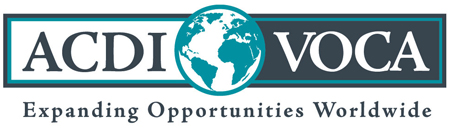 ЗАПРОС ПРЕДЛОЖЕНИЙКраткосрочная техническая помощь местного эксперта:Информационная система «НЕДРА»№ ЗП: ECP-OPS-BIS-Y3-RFP-02в рамкахКонтракт USAID #72011518D00002ВВЕДЕНИЕКРАТКАЯ ИНФОРМАЦИЯ О КОМПАНИИОрганизация ACDI/VOCA, основанная в Вашингтоне, округ Колумбия, является некоммерческой международной организацией, которая оказывает техническую и управленческую помощь в области агробизнеса, финансовых услуг, развития предпринимательства, развития сообществ и обеспечения продовольственной безопасности в целях содействия всеобъемлющему экономическому росту и активности гражданского общества. Для получения более подробной информации, посетите сайт www.acdivoca.org.КРАТКАЯ ИНФОРМАЦИЯ О ПРОГРАММЕПроект USAID Конкурентное предприятие (КП или «проект»)- пятилетний проект, направленный на повышение уровня доходов домохозяйств Кыргызстана посредством создания новых рабочих мест и возможностей получения средств на функционирование среди малых и средних предприятий (МСП). Путем ускорения инклюзивного, рыночного роста, проект повышает конкурентоспособность МСП в Кыргызстане, облегчает их доступ к рынкам, стимулирует инвестиции, создает возможности для женщин и молодежи и улучшает бизнес-среду.С целью создания благоприятных условий для ведения бизнеса, проект КП способствует диалогу между органами Правительства Кыргызской Республики и частным сектором, включая бизнес-ассоциации, представителей сектора и другие институты. Улучшение условий для развития частного сектора может привести к укреплению формальной экономики, расширению доступа к капиталу, росту бизнес-инноваций и достижений через технологии, инвестиции и инновации, а также к увеличению торговли с региональными и международными рынками. ЦЕЛЬ КРУГ ЗАДАЧОтобранный(е) эксперт(ы) будет привлечен для работы с представителями Министерства энергетики и промышленности Кыргызской Республики в целях создания информационной системы, основанной на законодательстве о горнодобывающей отрасли. Система должна соответствовать минимальным стандартам, предусмотренным в ТЗ. В рамках этой технической помощи группа экспертов, будет выполнять следующее:Координировать и сотрудничать с уполномоченными представителями Министерства энергетики и промышленности Кыргызской Республики в сборе информации и данных, необходимых для разработки информационной системы. Разрабатывать информационную систему, содержащую всю существующую и другую необходимую/запрошенную информацию о деятельности и вопросах, связанных с добычей полезных ископаемых: база данных горнодобывающих компаний, лицензионные участки, существующие и аннулированные лицензии, экспертная оценка лицензий, отчеты горнодобывающих компаний о проведенных работах, другие предписания, предусмотренные горнодобывающим законодательством и т.д., изложенные в ТЗ.Обеспечивать разработку информационной системы в соответствии с техническими требованиями Правительства. Это необходимо для поддержания технической жизнеспособности информационной системы и ее координации/обмена данными с системами других государственных органов.Передать в Министерство энергетики и промышленности Кыргызской Республики работоспособную информационную систему, со всеми необходимыми инструментами и техническим оборудованием/программным обеспечением, в том числе повышение квалификации персонала по использованию системы. USAID имеет право приостановить работу эксперта (ов) на основании доступности средств, а так же возникновения рисков негативно влияющих на репутацию.РезультатыРеализация проекта разбита на 5 фаз:Вся работа разделена на следующие этапы со следующими результатами для каждого из них:I этап (подготовительный):Первоначальный отчет, состоящий из:Описательного отчет о процессе завершении разработки ТЗ. Окончательно доработанного ТЗ с описанием бизнес-процессов и других образцов отчетности, обеспечивающих жизнеспособность информационной системы.II этап (разработка информационной системы – Фаза I):Отчет о проделанной работе №1, состоящий из:Информации о структуре базы данных.Описания информационной системы Функциональной веб-платформы с информационной системой согласно требованиям ТЗИнструкции по эксплуатации информационной системыIII этап (пилотирование и тестирование информационной системы – Фаза II):Отчет о проделанной работе № 2, состоящий из:Информации о внедрении Пилотной системы.Руководства по работе с информационной системой (для администратора, для пользователя).IV этап (заключительный этап):Итоговый отчет, состоящий из: Внедрения всей системы в производство.Разработки Документации по Информационной Системе. Модуля по обучению пользователей и IT-персонала.Все результаты должны быть представлены как на русском, так и на профессиональном английском языке, веб-платформа на русско-киргизском языках. Все расходы по переводу отчетов должны быть включены в общую фиксированную стоимость контракта.До оплаты и возмещения расходов, отчеты подлежат предварительному одобрению заказчиком.ОтчетностьОтобранный эксперт будет непосредственно подотчётен уполномоченному представителю проекта КП. Все этапы работы должны быть согласованы с проектом КП до начала каких-либо действий.Сроки Работа будет проводиться с мая 2021 года по январь 2023 года.	Требуемая квалификация:Требования к организациям. Соответствующий опыт, в перечисленных ниже сферах, должны являться квалификацией фирмы, а не физических лиц внутри компании:Опыт в разработке и внедрении государственных информационных систем - не менее 10 лет.Опыт выполнения не менее 5 контрактов с аналогичной стоимостью на разработку и внедрение государственных информационных систем за последние 5 лет.Наличие в проектной команде руководителя проекта с опытом работы не менее 10 лет в реализации аналогичных проектов.Наличие в команде не менее 2-х бизнес-аналитиков с опытом работы не менее 5 лет в аналогичных проектах.Команда, состоящая как минимум из 4 разработчиков программного обеспечения с опытом работы не менее 5 лет в аналогичных проектах Опыт разработки веб-приложений.Дополнительная информация Место работы: Данная работа будет осуществляться в г. Бишкек, Кыргызская Республика в соответствии с условиями консультанта и с одобрения проектной команды КП.ACDI/VOCA намеревается заключить контракт с ответственным(и) Исполнителем(лями), чье предложение будет иметь наибольшую ценность для Правительства США.ПРОЦЕДУРА ПОДПИСАНИЯ КОНТРАКТА И УСЛОВИЯ ОПЛАТЫМежду ACDI/VOCA и отобранным Заявителем будет заключен контракт  с фиксированной стоимостью на период с 01 мая 2021 г. по 31 декабря 2021 года/31 января 2022 года. Заявитель будет обеспечивать техническое обслуживание системы в течение 12 месяцев после ее внедрения.Платежи производятся посредством банковского перевода только после представления приемлемых отчетов для ACDI/VOCA в соответствии с пунктом В "Конечные результаты".       График оплаты будет по этапам/результатам.        Поставщик услуг несет ответственность за уплату всех налогов в соответствии с законодательством КР.Поставщик услуг получит оплату только на основе строгого выполнения Круга задач и Приложения 1, которое являются неотъемлемой частью данного предложения.ПОДГОТОВКА ПРЕДЛОЖЕНИЙ и ТРЕБОВАНИЯ К ПОДАЧЕИНСТРУКЦИИ ПО ПОДГОТОВКЕ ПРЕДЛОЖЕНИЙКомиссия по отбору оценит участников тендера на основании их письменных технических и ценовых предложений. Каждый раздел будет оцениваться в соответствии с критериями оценки, указанными в Разделе V. Участники тендера должны изучить технические характеристики и инструкции в ЗП. Предложения участников тендера, не выполнивших данное условие, не будут рассматриваться. Заинтересованные участники тендера должны представить следующие документы: ЗАЯВЛЕНИЕ О ВозможностЯХ и техническОМ опытЕОбщая информация о компании/организации (свидетельство о регистрации, информация о компании/организации, заполненная форма Приложения D). (если применимо)Подтверждение потенциала  путем предоставления следующей информации: План реализации с указанием сроков.Ключевой персонал, который будет задействован для выполнения задания, их резюме. Рекомендательные письма желательны.Технический подход, методика выполнения задания.Описание того, как компания / организация планирует проводить работу во время пандемии (запрет на собрания групп, карантин, управление чрезвычайными ситуациями и т. Д.).План мониторинга и оценки, если необходимо.КАДРОВОЕ ОБЕСПЕЧЕНИЕ ПРОЕКТАОпределение кадрового обеспечения проекта и процента времени, которое каждый сотрудник будет тратить на мероприятия проекта. Включает в себя не более половины страницы резюме для каждого сотрудника, считающегося важным для успешной реализации данного контракта.ЦЕНОВОЕ ПРЕДЛОЖЕНИЕ  Участники тендера представят бюджет в отдельном запечатанном конверте с надписью "Ценовое предложение", с указанием названия и номера тендера, а так же контактной информации компании. Предлагаемое ценовое предложение должно быть достаточно подробным для оценки статей предполагаемых затрат. Разбивка предложения должна быть представлена в кыргызских сомах, используя приложенный формат (см. Приложение B). ACDI/VOCA оставляет за собой право запрашивать любую дополнительную информацию, связанную со стоимостью и ценой. РЕКОМЕНДАЦИИПожалуйста, включите рекомендации от трех клиентов и их контактные данные. Эти клиенты, которые работали с вашей организацией в течение последних двух лет в пределах стран или регионов (и, если возможно, в контексте требуемого задания), применимых к данному ЗП.  ИНСТРУКЦИИ ПО ПОДАЧЕ ПРЕДЛОЖЕНИЙ1. Техническое предложение должно быть в формате PDF и отправлено по электронной почте (с указанием номера тендера) на следующий адрес:  2. Ценовое предложение должно быть представлено в запечатанном конверте по следующему адресу: Представительство ACDI/VOCA в Кыргызской РеспубликеУл. 87/2 Ж.Пудовкина, г. Бишкек, Кыргызская Республика3. Все вопросы и просьбы о предоставлении информации в отношении данного запроса предложений должны быть поданы только по электронной почте на адрес написанном ниже, не позднее, чем срока подачи заявок на титульной странице данного документа.4. ACDI/VOCA не будет компенсировать участникам тендера затраты, связанные с подготовкой ответов на данный ЗП.КРИТЕРИИ ОЦЕНКИ ACDI/VOCA будет оценивать предложения на основе определения лучшей стоимости; участники тендера должны представить свое конкурентоспособное ценовое предложение. Предложения будут оцениваться по следующим критериям:Оценочная комиссия рассмотрит техническое предложение согласно техническим критериям, перечисленным выше. Ценовые предложения будут рассматриваться на предмет их полноты и отсутствия ошибок в расчетах. Ценновые предложения будут рассматриваться только тех компаний, которые соответствуют техническим требованиям. Комитет также оценит обоснованность расходов и эффективность затрат бюджета, и определит, отражают ли затраты четкое понимание требований проекта. Контракт будет предложен Участнику тендера, предложение которого соответствует инструкциям ЗП и признано наиболее выгодным для ACDI/VOCA.  ПРОЦЕДУРА ПРОВЕДЕНИЯ ТЕНДЕРАПосле публикации ЗП, Участники тендера должны подготовить официальное предложение для отправки контактному лицу/отделу ACDI/VOCA, как указано в разделе IV (b) (1). Представленные предложения будут рассмотрены в соответствии с критериями оценки, определенными в разделе V выше, и оценены на предмет их соответствия требованиям, изложенным в данном ЗП. Наиболее подходящий Участник тендера будет отобран и официально уведомлен. Официальный контракт будет обсужден с выбранным Участником тендера, и в случае одобрения Участник тендера начнет работу над проектом.  УСЛОВИЯ И ПОЛОЖЕНИЯПРЕДЛОЖЕНИЯ, ПРЕДСТАВЛЕННЫЕ ПОСЛЕ ИСТЕЧЕНИЯ КРАЙНЕГО СРОКА ПОДАЧИ ПРЕДЛОЖЕНИЙПредложения, полученные после истечения крайнего срока подачи предложений, указанного на титульном листе данного ЗП, могут быть рассмотрены в случае отсутствия соответствующих предложений, поданных до истечения крайнего срока подачи предложений. Участники тендера будут нести ответственность за обеспечение того, что их предложения будут получены в соответствии с инструкциями, изложенными в настоящем документе. Предложения, представленные после истечения крайнего срока, будут рассматриваться, если причиной задержки является ACDI/VOCA или ее сотрудники, или, если они находятся в интересах ACDI/VOCA.ИЗМЕНЕНИЕ ТРЕБОВАНИЙ Запрос Предложений (ЗП)ACDI/VOCA оставляет за собой право отменить Запрос Предложений или изменить его требования после уведомления Участников тендера.  ОТЗЫВ ПРЕДЛОЖЕНИЙПредложения могут быть отозваны путем письменного уведомления по электронной почте в любое время до определения победителя. Предложения могут быть отозваны Участником тендера или уполномоченным представителем, если установлена личность представителя и представитель подписывает расписку об отзыве ​​предложения до определения победителя.Право НА ПРОВЕДЕНИЕ переговоров и принятИЕ предложениЯ Данный Запрос Предложений представляет собой определение требований и приглашение для подачи предложений. ACDI/VOCA оставляет за собой право финансировать/присудить контракт любому или ни одному из представленных предложений. ACDI/VOCA не принимает на себя обязательства, явные или подразумеваемые, компенсировать Участникам тендера расходы, понесенные в процессе подготовки и представления их предложений.ACDI/VOCA может отклонить любое предложение, которое не отвечает требованиям. Соответствующим предложением считается предложение, которое отвечает всем условиям ЗП. Предложение должно быть полным, подписанным уполномоченным лицом, и представлено не позднее времени подачи предложения и даты, указанной на титульном листе данного ЗП. ACDI/VOCA может сохранить за собой право допустить какие-либо незначительные расхождения в предложении.  ACDI/VOCA оставляет за собой право присудить контракт на основании первоначальной оценки предложений без обсуждения. ACDI/VOCA также оставляет за собой право провести окончательные переговоры с любыми соответствующими Участниками тендерами по всему или части предлагаемого круга задач.  СРОК ДЕЙСТВИЯ ПРЕДЛОЖЕНИЯ Представленные предложения остаются открытыми для принятия в течение 30 дней с последней даты, указанной для приема предложений. Это включает в себя, но не ограничивается, ценообразование, условия и положения, уровень услуг и всю другую информацию. Если ваша организация получила контракт, вся сведения, указанные в данном ЗП и полученные во время переговорного процесса, являются договорными обязательствами.МИНИМАЛЬНЫЕ КВАЛИФИКАЦИОННЫЕ ТРЕБОВАНИЯ К УЧАСТНИКАМ ТЕНДЕРАУчастники тендера, подающие предложения, должны (1) иметь официальную лицензию/регистрацию на осуществление такой деятельности в Кыргызской Республике, (2) быть в состоянии получить средства USAID и (3) не должны быть идентифицированы в качестве террористов. Кроме того, от Участника тендера может дополнительно потребоваться предоставление следующей информации:Документация для подтверждения лицензии (например, ИНН, свидетельство о регистрации и т.д.)Подтверждение адекватного управления и финансовых ресурсов для выполнения контрактаДокументы, подтверждающие историю деятельности, целостность и деловую этикуДругие, по требованию.ПРАВА ИНТЕЛЛЕКТУАЛЬНОЙ СОБСТВЕННОСТИВсе материальное или нематериальное имущество, созданное или приобретенное в рамках данного контракта, будет считаться исключительной собственностью ACDI/VOCA и донора. Термин "имущество" включает в себя все данные и отчеты, связанные с этим обязательством. Ссылка делается на разделы 12 и 13 в условиях сотрудничества, прилагаемых в Приложении А.ПРИЛОЖЕНИЯПриложение A:  Общие условия заказа на поставку.Приложение B:  Форма финансового предложения.       Приложение C:  Лист представления технического предложения.       Приложение D:  Информация о компании.   ПРИЛОЖЕНИЕ A. ОБЩИЕ УСЛОВИЯ ЗАКАЗА НА ПОСТАВКУОБЩИЕ УСЛОВИЯ СОТРУДНИЧЕСТВА** Данные условия и положения применяются ко всем Заказам на поставку**1. Передача прав. Поставщик не вправе уступать, заключать субдоговор или передавать весь или часть Заказа на поставку или какое-либо из своих обязательств без явного предварительного письменного разрешения ACDI/VOCA.2. Служебная информация и конфиденциальность. Поставщик должен рассматривать все данные, документацию, чертежи, спецификации программного обеспечения и другую информацию, представленные ACDI/VOCA в качестве конфиденциальной и служебной, и не разглашать такую ​​информацию другим лицам, и не использовать такую ​​информацию в каких-либо целях, за исключением тех, для которых она была предназначена при выполнении данного Заказа на поставку, без письменного разрешения ACDI/VOCA, выданного Поставщику. Поставщик обязуется по запросу выполнять условия стандартного соглашения ACDI/VOCA о неразглашении.3. Условия платежа. С учетом любых заменяющих условий в рамках настоящего документа, Поставщик должен отправить счет-фактуру на адрес, указанный в графе 6 Заказа на поставку и получить оплату после завершения/принятия необходимых поставок/услуг. (А) ГРАФИК ПЛАТЕЖЕЙ. Поставщик получает оплату в валюте, указанной в данном Заказе на поставку, в течение тридцати (30) дней после получения организацией ACDI/VOCA приемлемого счета-фактуры и принятия организацией ACDI/VOCA завершенных продуктов/услуг в соответствии с пунктом (B) "Проверка и приемка", приведенным ниже, вместе с любыми необходимыми документами. ACDI/VOCA не обязана оплачивать счета-фактуры Поставщика, полученные по истечении 90 дней после приемки.  Оплата счетов-фактур Поставщика организацией ACDI/VOCA не является окончательным утверждением счетов-фактур. Все расходы, указанные в счетах-фактурах Поставщиком, могут подлежать аудиту со стороны ACDI/VOCA и/или правительства/Клиента и последующим корректировкам. Поставщик обязуется возместить ACDI/VOCA любые затраты, отклоненные Клиентом. (В) ПРОВЕРКА и ПРИЕМКА. (1) Поставщик должен работать в рамках профессиональных стандартов, охватывающих работу, и проводить проверки, которые считаются необходимыми для обеспечения соответствия Поставщика. (2) Все поставки подлежат заключительной проверке со стороны ACDI/VOCA. Если конечные результаты или услуги, предоставленные Поставщиком, окажутся ненадлежащими, Поставщик должен иметь возможность исправить любые недостатки в течение разумного периода времени, но не более чем в течение 10 дней. Если исправление такого несоответствия практически невозможно, Поставщик несет все риски после уведомления об отклонении и незамедлительно проводит все необходимые замены за свой счет, если этого требует ACDI/VOCA. Поставщик должен немедленно уведомить ACDI/VOCA о любом потенциальном неисполнении обязательств со стороны своих поставщиков, чтобы обеспечить необходимые поставки/услуги. Поставщик несет ответственность за любое неисполнение со стороны своих поставщиков. Поставщик несет ответственность за расходы на повторные закупки, которые могут быть необходимы для ACDI/VOCA, чтобы обеспечить поставки/услуги, в результате неспособности Поставщика осуществить закупки по цене, превышающей цену, согласованную в данном документе. (С) НЕСВОЕВРЕМЕННЫЕ ПОСТАВКИ. В дополнение к любым средствам правовой защиты, доступным для нее в случае несвоевременной поставки, ACDI/VOCA может вычесть 1% от суммы, указанной в счете-фактуре, за такую поставку за каждый просроченный день. Это не должно превышать 10% от общей стоимости Заказа на поставку.4. Исполнение. Все услуги должны выполняться в соответствии с требованиями ACDI/VOCA. Если это указано в объеме работ, срок является существенным условием в отношении исполнения. ACDI/VOCA не должны выставляться счета по ценам, превышающим цены, указанные в Заказе на поставку. ACDI/VOCA не обязана выплачивать Поставщику больше, чем фиксированная цена или максимальная цена, указанная в данном Заказе на поставку. 5. Право собственности и риск потерь. Право собственности и риск потерь каждого поставляемого/предоставляемого продукта и/или услуги должны, если иное не предусмотрено в настоящем документе, переходить от Поставщика к ACDI/VOCA после приемки такого продукта/услуги организацией ACDI/VOCA.6. Форс-мажор. Любое невыполнение или задержка в выполнении каких-либо обязательств любой из сторон в соответствии с настоящим Заказом на поставку может быть оправдано в той мере, в которой такое невыполнение или неисполнение вызвано событием или условием вне разумного контроля невыполняющей обязательства стороны, которого, в результате осуществления должной осмотрительности, не удалось избежать или преодолеть ("Форс-мажор"). Тем не менее, ни в коем случае какое-либо невыполнение или задержка в выполнении со стороны любого из поставщиков Поставщика или любое трудовое нарушение, влияющее, в частности, на Поставщика, а не на отрасль Поставщика в целом, представляет собой форс-мажорное обстоятельство для Поставщика. Если Поставщик находится под воздействием форс-мажорных обстоятельств, он должен (i) оперативно уведомить ACDI/VOCA, указав подробности и ожидаемую продолжительность форс-мажорных обстоятельств, и (ii) приложить все свои усилия, чтобы исправить невыполнение или задержку в выполнении, если разумно возможно исправить и смягчить негативные последствия такого невыполнения или задержки для ACDI/VOCA, в том числе привлечь других поставщиков услуг на рынке, за счет Поставщика, в целях удовлетворения требований ACDI/VOCA к срокам.  7. Гарантия. Поставщик гарантирует, что все поставки/услуги не будут иметь какие-либо материальные дефекты и прямо заявляет, что все такие необходимые поставки/услуги могут обеспечить/выполнить функцию/услугу, для которых они были предназначены. Поставщик обязуется передать все гарантии производителей организации ACDI/VOCA. В той части, в какой ACDI/VOCA несет материальную ответственность за любые недостатки в услугах, выполненных Поставщиком, Поставщик обязуется исправить такие недостатки за свой счет. Поставщик обязуется поставить/предоставить продукты/услуги, которые являются предметом настоящего Заказа на поставку, организации ACDI/VOCA без каких-либо залогов, претензий и обременений. Поставщик представляет и гарантирует организации ACDI/VOCA, что: (i) он не имеет какого-либо конфликта интересов в отношении услуг, которые будут предоставлены ACDI/VOCA в рамках данного Заказа на поставку; (ii) он не заключал какие-либо соглашения и не оформлял какие-либо документы с каким-либо частным лицом или другой организацией, которые могут помешать ему: (а) раскрыть и передать право интеллектуальной собственности на рабочий продукт исключительно организации ACDI/VOCA; и (б) выполнять какие-либо другие обязательства в рамках настоящего Заказа на поставку; (iii) он не будет заключать соглашения или оформлять документы, которые будут создавать конфликт интересов или которые будут препятствовать свободному выполнению каких-либо его обязательств в рамках настоящего Заказа на поставку; и (iv) он не будет сознательно включать конфиденциальную информацию какого-либо лица или организации, не являющейся стороной настоящего Заказа на поставку, в какие-либо материалы, предоставленные ACDI/VOCA, без предварительного письменного уведомления ACDI/VOCA. Поставщик также заявляет и гарантирует организации ACDI/VOCA следующее: (i) он не предлагал, не соглашался, не делал и не будет делать какие-либо откаты, взятки, подарки или передачу чего-либо ценного в пользу какого-либо сотрудника или представителя ACDI/VOCA в обмен на или в связи с выполнением настоящего Заказа на поставку; (ii) Поставщик не участвовал в подделке заявок или других сговорах или делах с каким-либо фактическим или потенциальным конкурентом по данному Заказу на поставку или с любыми другими лицами, поведение которых могло повлиять на результаты тендера по присуждению данного Заказа на поставку или повысить цены на закупаемые конечные продукты или услуги; и (iii) все заявления о фактах, имеющих существенное значение, содержащиеся в любом предложении, ответе, сертификате или вопроснике, представленном Поставщиком или любым его представителем, в связи с тендером, присуждением или переговорами по настоящему Заказу на поставку, являются верными и полными.    8. Соблюдение закона. Выполнение работ Поставщиком и все поставляемые продукты должны соответствовать всем применимым правилам: правительственным распоряжениям, федеральным, государственным, муниципальным, местным законам и законам принимающей страны, а также постановлениям, правилам, приказам, требованиям и нормам. Такие федеральные законы включают в себя, но не ограничиваются, Закон о справедливых трудовых стандартах от 1938 года с поправками, Е.О. 11246, "Равные возможности" с поправками, внесенными Е.О. 11375, "Распоряжение о внесении изменений 11246, связанных с обеспечением равных возможностей в области занятости" с дополнениями, внесенными правилами в 41 CFR Главу 60, "Управление программ по соблюдению федерального контрактного права, равных возможностей занятости, Министерство труда", Закон Коупленда "О борьбе с откатами" (18USC874 и 40USC276c и 18USC874, с дополнениями, внесенными Министерством труда в 29CFR часть 3, Закон Дэвиса-Бэкона с поправками (40USC276a-A7) и с дополнениями, внесенными Министерством труда в 29CFR часть 5, Закон о сдельной работе и стандартах безопасности (40USC327-333), и поправка Берда о борьбе с лоббированием (31USC1352). Если не оговорено иное, регулирующим законодательством является законодательство округа Колумбия.9. Приостановление и прекращение. ACDI/VOCA сохраняет за собой право дать распоряжение Поставщику прекратить работу ("Приостановление") в любое время. Такое распоряжение должно быть направлено в письменной форме и должно оставаться в силе в течение не более 30 дней, после чего Поставщик может продолжить работу в отсутствие распоряжения об этом или уведомления о прекращении на свой собственный риск. Ни при каких обстоятельствах Поставщик не может получить больше, чем изначальная стоимость данного Заказа на поставку. "Прекращение": ACDI/VOCA оставляет за собой право прекратить действие данного Заказа на поставку, если: 1. Считается, что это в интересах ее клиента; или 2. Если Поставщик не выполняет свои обязательства по выполнению данного Заказа на поставку и не исправляет невыполнение в течение 10 дней после получения уведомления с указанием о невыполнении обязательств. В соответствии с положениями о платежах данного Заказа на поставку ACDI/VOCA несет ответственность только за оплату услуг/конечных результатов, завершенных и принятых до вступления в силу даты расторжения. Платежи за частичные конечные результаты не должны производиться, если это прямо не разрешено ACDI/VOCA в письме о прекращении. Данный пункт не ограничивает какие-либо законные права отменить данный Заказ на поставку без дальнейшей ответственности за статьи, не принятые ACDI/VOCA. Данный Заказ на поставку может быть расторгнут в любое время в случае если Поставщик инициирует процедуру банкротства, подает или подал заявление о банкротстве или несостоятельности или в отношении него вводится внешнее управление или в отношении или против него подается другое подобное заявление, или он подлежит приостановлению/отстранению или другому действию правительства США. Поставщик обязан возместить ACDI/VOCA, если ACDI/VOCA понесет какие-либо дополнительные расходы, в качестве прямого результата такого прекращения, вызванного неисполнением обязательств.    10. Страхование и работа на объектах ACDI/VOCA или на объектах клиента АCDI/VOCA. Поставщик обязуется поддерживать адекватное страховое покрытие в отношении требований, вытекающих из травм, полученных Поставщиком на объектах ACDI/VOCA, и соглашается нести ответственность за все возникающие убытки и претензии против ACDI/VOCA, по которым Поставщик несет ответственность. Поставщик должен обеспечить всесторонний полис по страхованию общей ответственности в размере не менее $ 500,000 за каждый страховой случай в соответствии со стандартной или местной бизнес-практикой. Заказы на поставку, которые требуют выполнения работ за пределами Соединенных Штатов, должны содержать положение, требующее компенсационное страхование работников. Поставщик должен направить вопросы на эту тему представителю ACDI/VOCA, указанному выше в блоке 6.11. Независимые отношения. Поставщик соглашается с тем, что его отношения с ACDI/VOCA являются отношениями независимого подрядчика, и ничто в данном Заказе на поставку не должно толковаться как создание любого другого отношения. Таким образом, Поставщик должен соблюдать все применимые законы и принять на себя все риски, присущие его статусу независимого подрядчика. Это включает в себя, но не ограничивается: соблюдение всех применимых законов, ответственность за уплату всех применимых налогов, включая НДС, налог на прибыль, выплаты по социальному страхованию и другие подобные налоги, которые могут возникнуть, лицензии, сборы, страхование и т.д. Ни поставщик, ни кто-либо, нанятый им, не должен представлять, действовать или считаться агентом, представителем или сотрудником ACDI/VOCA.12. Права на интеллектуальную собственность. Поставщик признает, что все конечные результаты и результаты работы, полученные Поставщиком, будь то самостоятельно или совместно с другими, в связи или в соответствии с выполнением обязательств Поставщика по настоящему Заказу на поставку, будут считаться единственной и исключительной собственностью ACDI/VOCA. Это включает в себя все труды, книги, статьи, компьютерные программы, базы данных, исходные и объектные коды, а также другие материалы любого характера, в том числе товарные знаки, торговые названия и логотипы, которые подлежат защите авторских прав и передаются или фиксируются на каком-либо материальном носителе в целом или в части Поставщиком в ходе предоставления услуг Поставщика для ACDI/VOCA, которые считаются работой, выполненной по найму, или иным образом собственностью ACDI/VOCA. Поставщик настоящим передает и соглашается передать ACDI/VOCA все свои соответствующие права, право собственности и интерес в таких конечных результатах и результатах работы, в том числе, без ограничения все патенты и патентные права и все заявки на их регистрацию, и, при передаче или фиксировании на каком-либо материальном носителе, все авторские права в нем. В наибольшей степени, допустимой в соответствии с законом США об авторских правах, каждый охраняемый авторским правом элемент собственности и изначально полученный результат должны считаться "работой, выполненной по найму" в пользу ACDI/VOCA. Для предметов и материалов Поставщика, существовавших до или произведенных вне данного Заказа на поставку и включенных в конечные результаты или результаты работы, полученные или произведенные в соответствии с настоящим Заказом на поставку, Поставщик настоящим предоставляет и соглашается предоставить ACDI/VOCA безотзывную, неисключительную, полностью уступаемую и передаваемую, безвозмездную лицензию на производство, использование, продажу, копирование, публикацию, исполнение, отображение и подготовку производных продуктов таких предметов и материалов в связи с полезным использованием, пользованием и распоряжением этим имуществом и результатом работы организацией ACDI/VOCA. Поставщик обязуется оформить такие документы уступки или предпринять иные действия, которые ACDI/VOCA может обоснованно запросить для доказательства, совершения или осуществления передачи, регистрации или защиты переданных или лицензионных прав.13. Права на данные. Поставщик понимает и соглашается с тем, что ACDI/VOCA может сама и разрешает другим, в том числе государственным учреждениям Соединенных Штатов и другим иностранным государствам, воспроизводить любые предоставленные публикации и материалы посредством, но не ограничиваясь, опубликования, вещания, перевода, создания других версий, цитирования, и иным образом использовать результаты работы и материалы данного Заказа на поставку.14. Возмещение ущерба. Поставщик должен возмещать убытки, и оградить директоров, должностных лиц, сотрудников и агентов организации ACDI/VOCA от и против всех претензий, обязательств, убытков, исков, расходов, затрат и издержек, включая разумные гонорары адвокатов и судебные издержки, которые ACDI/VOCA может понести в силу небрежности или неправомерных действий Поставщика в связи с его исполнением обязательств по настоящему Заказу на поставку, или нарушением любой из гарантий Поставщика, содержащихся в настоящем документе.15.  Претензии и споры. В случае возникновения какого-либо спора, претензия Поставщика должна быть оформлена в письменной форме и направлена вице-президенту по качеству и соответствию ACDI/VOCA для письменного решения. Претензия Поставщика является предметом письменного решения вице-президента по контрактам и грантам, который должен принять решение в течение 60 дней с момента получения претензии Поставщика. Если не удается достичь справедливого урегулирования, обе стороны соглашаются на проведение арбитражного разбирательства в соответствии с правилами Американской арбитражной ассоциации в округе Колумбия, США. Проигравшая сторона (определенная арбитром) в арбитраже должна оплатить все связанные с этим расходы, издержки и затраты на адвоката в связи с арбитражным разбирательством и гонорар арбитра, всех бухгалтеров или консультантов, которые Стороны согласились привлечь в интересах арбитра. Субподрядчик будет продолжать выполнять настоящий Заказ на поставку в ожидании окончательного разрешения какой-либо претензии.16. Изменения. ACDI/VOCA может - с согласия Субподрядчика - вносить изменения, поправки, дополнения или удаления (вместе далее называемые "изменения") в объем субподрядных услуг. ACDI/VOCA может вносить в настоящий Заказ на поставку односторонние изменения, после предварительного письменного уведомления Субподрядчика, по письменному приказу, выданному организацией ACDI/VOCA, если это требуется Клиентом в письменной форме. Если какое-либо изменение вызывает увеличение или уменьшение цены Субподрядчика или времени, необходимого для выполнения какой-либо части работы, независимо от того изменены они или нет таким разрешением на внесение изменений, ACDI/VOCA должна внести справедливые поправки и модификации в письменной форме в субподрядный договор, при необходимости. Любые претензии Субподрядчика, связанные с поправками в соответствии с настоящим пунктом, должны быть направлены в письменной форме, вместе с подтверждающей фактической информацией, главному специалисту ACDI/VOCA, ответственному за выполнение контракта, или уполномоченному лицу в течение тридцати (30) календарных дней с даты получения Субподрядчиком письменного разрешения на внесение изменений от ACDI/VOCA или в течение срока продления этого 30-дневного периода, которое ACDI/VOCA, по своему усмотрению, может предоставить в письменном виде по просьбе Субподрядчика до истечения указанного периода. Субподрядчик не должен продолжать работу с какими-либо изменениями, до получения письменного уведомления о продолжении работы от главного специалиста, ответственного за выполнение контракта. 17. Заверения. Приняв данное соглашения, Поставщик заверяет, что (i) ни он, ни его руководители в настоящее не лишены права участвовать в тендерах, не отстранены от исполнения обязанностей, не рекомендованы на лишение права участвовать в тендерах, не объявлены неправомочными, или не исключены добровольно из участия в какой-либо сделке каким-либо департаментом Федерального правительства США; (ii) ни он, ни его руководители не были осуждены за преступления, связанные с наркотиками и не были вовлечены в незаконный оборот наркотиков, как это определено в 22 CFR часть 140; (iii) ни он, ни его руководители не попадали в список граждан особых категорий и запрещённых лиц Управления контроля иностранных активов Министерства финансов США или в список санкций 1267 Комитета Совета Безопасности ООН; (iv) ни он, ни его руководители не обвинялись и не осуждались по обвинению в терроризме или оказании поддержки террористам; (v) Поставщик соглашается и подтверждает, что будет принимать все необходимые меры для соблюдения постановления № 13244 о борьбе с финансированием терроризма; избегая и запрещая сделки с лицами, которые совершают, угрожают совершить или поддерживают терроризм. Примечание: Поставщик должен получить обновленные списки на момент закупки товаров или услуг. Обновленные списки доступны на: www.sam.gov;  http://www.treasury.gov/resource-center/sanctions/SDN-List/Pages/default.aspx; и  http://www.un.org/sc/committees/1267/aq_sanctions_list.shtml; (vi) ни он, ни его руководители не обвинялись и не осуждались за нарушение политики о борьбе с торговлей людьми; (vii) Поставщик не может в рамках данного Заказа на поставку устанавливать цену какого-либо предмета, который исходит/происходит из каких-либо ограниченных стран или запрещенных источников, определенных Государственным департаментом США. Кроме того, ACDI/VOCA не должна выдавать заказы на поставку лицам, происходящим из: Кубы, Ирана, Ливии, Северной Кореи и Сирии; и (viii) Поставщик гарантирует, что не делал и будет делать предложения, платежи, вознаграждения или выплаты любого рода, которые представляют собой незаконную или коррупционную практику, прямо или косвенно, в качестве стимула или вознаграждения за присуждение данного Заказа на поставку. Любая такая практика будет являться основанием для прекращения или расторжения контракта по данному Заказа на поставку, в дополнение к любым другим средствам правовой защиты, которые могут быть доступны для ACDI/VOCA в таком случае. Нарушение любого из этих заверений считается существенным нарушением и приведет к прекращению данного Заказа на поставку.18. Независимость положений. Если какое-либо положение настоящего Заказа на поставку считается недействительным или неисполнимым по какой-либо причине, остальные положения могут продолжать действовать в полную силу по усмотрению ACDI/VOCA без умаления или признания недействительным. Недействительное положение будет заменено на действительное положение, которое наиболее близко аппроксимирует намерения и экономический эффект недействительного положения. 19. Порядок приоритетности. Права и обязанности обеих сторон подлежат и регулируются следующими документами в следующем порядке: (а) титульный лист данного Заказа на поставку; (б) Условия сотрудничества по данному Заказу на поставку; (в) любые Приложения к данному Заказу на поставку; (г) контракт с Клиентом, указанный в блоке 9; (д) Федеральные условия и положения настоящего Заказа на поставку. Любой конфликт между этими документами будет разрешен в установленном порядке приоритетности. 20. Соблюдение закона о коррупционных действиях за рубежом. Принимая и выполняя условия данного соглашения с ACDI/VOCA, победитель торгов и/или подрядчик подтверждает, что ни он, ни его филиалы, партнеры, собственники, должностные лица, директора, сотрудники и агенты не платили, не предлагали, не обещали заплатить и не разрешали платить, и не будут платить, предлагать, обещать платить или разрешать платить, прямо или косвенно, какие-либо денежные средства или какие-либо ценности какому-либо правительственному должностному лицу, государственному служащему, политической партии или кандидату на политический пост с целью повлиять на какой-либо акт или решение такого лица или правительства в интересах ACDI/VOCA или программ, которые она реализует. Кроме того, победитель торгов и/или подрядчик соглашается сообщать о любых подозреваемых неправомерных выплатах или деятельности руководителю проекта ACDI/VOCA или на горячую линию по вопросам этики ACDI/VOCA https://secure.ethicspoint.com/domain/media/en/gui/26304/index.html СЛЕДУЮЩЕЕ ПОЛОЖЕНИЕ ОТНОСИТСЯ ТОЛЬКО К ЗАКАЗАМ НА ПОСТАВКУ, ПО КОТОРЫМ РАБОТА БУДЕТ ПРОВОДИТЬСЯ В ЦЕЛОМ ИЛИ ЧАСТИЧНО В США21. Борьба с дискриминацией. Положение о ветеранах: "Данный подрядчик и субподрядчик должны придерживаться требований 41 CFR 60-300.5 (а). Данное положение запрещает дискриминацию квалифицированных охраняемых ветеранов, и требует соблюдения политики равных возможностей со стороны основных подрядчиков и субподрядчиков при найме на работу и продвижении по службе квалифицированных охраняемых ветеранов".Положение об инвалидности: "Данный подрядчик и субподрядчик должны придерживаться требований 41 CFR 60-741.5 (а). Данное положение запрещает дискриминацию квалифицированных лиц на основании инвалидности, и требует соблюдения политики равных возможностей со стороны основных подрядчиков и субподрядчиков при найме на работу и продвижении по службе квалифицированных лиц с ограниченными возможностями".ДАННОЕ ПОЛОЖЕНИЕ ОТНОСИТСЯ К ЗАКАЗАМ НА ПОСТАВКУ, СТОИМОСТЬ КОТОРЫХ ПРЕВЫШАЕТ $ 150,00022. Доступ к документам. Если данный Заказ на поставку представляет собой согласованный Заказ на поставку, то ACDI/VOCA, агентство-донор правительства США, генеральный контролер Соединенных Штатов, или любой из их должным образом уполномоченных представителей, должны иметь доступ к любым документам подрядчика, которые имеют непосредственное отношение к данному Заказу на поставку для целей аудита или проверки.*Следующие таблицы Условий и положений применяются только к Заказам на поставку, осуществляемым по основным контрактам правительства США*ПРИЛОЖЕНИЕ B. Форма финансового предложенияПодпись: 	…………………….			ФИО:  		…………………….			Дата:		____/_______/_____			ПРИЛОЖЕНИЕ С. Лист представления технического предложения(Заполните данную форму всеми требуемыми данными и представьте ее в качестве первой страницы вашего технического предложения, приложив документы, запрашиваемые выше. Убедитесь, что ваше предложение одобрено в блоке для подписи ниже. Подпись и одобрение в данной форме подтверждают, что условия и положения данного ЗП превалируют над любыми приложениями. Если ваше предложение не одобрено, оно может быть отклонено.) Мы предлагаем предоставить товары/услуги, описанные в Круге задач, в соответствии с условиями и положениями, изложенными в Запросе предложений, указанном выше. Мы подтверждаем, что имеем право на участие в государственных закупках и соответствуем указанным критериям приемлемости.Срок действия нашего предложения составляет 30 дней/недель/месяцев с даты и времени срока подачи. организационно-правовая форма/тип УЧРЕЖДЕНИЯ (отметьте все, что подходит) 	Участник тендера подтверждает, что он:      Не принадлежит/не эксплуатируется США 	 Принадлежит/эксплуатируется государством(При выборе «Не принадлежит/не эксплуатируется США», переходите к разделу «Подтверждение непричастности к терроризму») 	ИЛИ ТОЛЬКО ДЛЯ ОРГАНИЗАЦИЙ США: Некоммерческая организация	  Коммерческая организация  Принадлежит/эксплуатируется государством 	 Крупный бизнес	 Малый бизнес	 Колледж или университет		 Возглавляется женщиной 	  Малый и убыточный бизнесПодтверждение неприЧАСТНОСТИ к терроризмуУчастник тендера, в меру своей текущей осведомленности, не предоставлял в течение предыдущих 10 лет, и будет принимать все разумные меры для обеспечения того, что он не будет сознательно предоставлять материальную поддержку или ресурсы любому физическому или юридическому лицу, которое совершает, пытается совершить, содействует, способствует, или участвует в террористических актах, или совершил, пытался совершить, способствовал или участвовал в террористических актах. Участник тендера также подтверждает, что он не встречается на 1) веб-сайте списка запрещенных лиц: https://www.sam.gov;  2) веб-сайте комитета по санкциям Совета безопасности Организации Объединенных Наций (СБ ООН), созданного в соответствии с Резолюцией 1267 СБ ООН (1999) (“Комитет 1267”): https://www.un.org/sc/suborg/sites/www.un.org.sc.suborg/files/consolidated.pdf, и 3) в списке граждан особых категорий и запрещённых лиц Управления по контролю за иностранными активами http://www.treasury.gov/ofac/downloads/t11sdn.pdfНижеподписавшееся лицо заявляет, что оно уполномочено подписывать от имени компании, указанной ниже, и налагать на компанию все условия и положения, изложенные в оригинальном документе ЗП, включая приложения ACDI/VOCA. ПРИЛОЖЕНИЕ D. Информация о компанииПроекта USAID «Конкурентное предприятие»Дата ЗП:				23 марта 2021 г.Период реализации: 				5 месяцев после подписания договораКрайний срок для подачи предложений: 	   17:00, 22 апреля 2021 г.Крайний срок для подачи вопросов/запросов: 10 апреля 2021 г.Крайний срок для подачи вопросов/запросов: 14 апреля 2021 г.Фаза  ЗадачиПродолжительностьIАнализ требований и разработка финального ТЗ1 месяцIIРазработка программного обеспечения5 - 6 месяцевIIIВнедрение пилотной системы1 месяцIVОбучение пользователей и IT-персонала, разработка документации, внедрение системы1 месяцVРасширенное техническое обслуживание системы12 месяцев с момента приёма системыНаименование отдела:Операционный отделОперационный отделЭлектронная почта:КРИТЕРИИБаллы*Технический подход, методология и план работы30Компетентность предлагаемого и фактического персонала, участвующего в реализации проекта30Прошлые результаты работ/ Ссылки20Ценовое предложение20Общий итог баллов100 ФЕДЕРАЛЬНЫЕ УСЛОВИЯ И ПОЛОЖЕНИЯДанное соглашение оформляется в рамках основного контракта правительства США. Применяемые положения, изложенные ниже, включены в качестве ссылок в данное соглашение с той же силой и действием, как если бы они были изложены в полном объеме. Полная копия каждого положения может быть получена в отделе нормативно-правового соответствия ACDI/VOCA. Термин FAR означает Положение о закупках для федеральных нужд, действующее с 1 января 2014 года. Термины "Подрядчик", "Правительство" и "Сотрудник, ответственный за ведение контракта", используемые в данных положений, относятся к Поставщику, ACDI/VOCA и администратору отдела нормативно-правового соответствия ACDI/VOCA, соответственно. Данное соглашение заключается только между Поставщиком и ACDI/VOCA и не должно толковаться в любом случае как создание договорных отношений между Поставщиком и Правительством США. Поставщик не должен напрямую обращаться к правительству США без письменного согласия/разрешения администратора по ведению контракта ACDI/VOCA.ДАННЫЕ ПОЛОЖЕНИЯ И СТАНДАРТНЫЕ УСЛОВИЯ СОТРУДНИЧЕСТВА ПРИМЕНЯЮТСЯ КО ВСЕМ КОНТРАКТАМДАННЫЕ ПОЛОЖЕНИЯ И СТАНДАРТНЫЕ УСЛОВИЯ СОТРУДНИЧЕСТВА ПРИМЕНЯЮТСЯ КО ВСЕМ КОНТРАКТАМДАННЫЕ ПОЛОЖЕНИЯ И СТАНДАРТНЫЕ УСЛОВИЯ СОТРУДНИЧЕСТВА ПРИМЕНЯЮТСЯ КО ВСЕМ КОНТРАКТАМДАННЫЕ ПОЛОЖЕНИЯ И СТАНДАРТНЫЕ УСЛОВИЯ СОТРУДНИЧЕСТВА ПРИМЕНЯЮТСЯ КО ВСЕМ КОНТРАКТАМДАННЫЕ ПОЛОЖЕНИЯ И СТАНДАРТНЫЕ УСЛОВИЯ СОТРУДНИЧЕСТВА ПРИМЕНЯЮТСЯ КО ВСЕМ КОНТРАКТАМДАННЫЕ ПОЛОЖЕНИЯ И СТАНДАРТНЫЕ УСЛОВИЯ СОТРУДНИЧЕСТВА ПРИМЕНЯЮТСЯ КО ВСЕМ КОНТРАКТАМДАННЫЕ ПОЛОЖЕНИЯ И СТАНДАРТНЫЕ УСЛОВИЯ СОТРУДНИЧЕСТВА ПРИМЕНЯЮТСЯ КО ВСЕМ КОНТРАКТАМНАЗВАНИЕ ПОЛОЖЕНИЯОпределенияОграничение на субподрядные продажи для правительстваПроцедуры борьбы с откатом 52.203-7Идентификация налогоплательщика Универсальная система нумерации данных (DUNS) Ежегодные представительства и сертификатыЗащита интересов правительства при заключении контрактов с субподрядчиками, запрещенными к участию в тендере, отстраненными от исполнения своих обязательств или рекомендованных к запрещению к участию в тендереТребования к материаламШтрафная неустойка  (1% от стоимости контракта/день)Условия и положения – Упрощенное приобретение  (за исключением коммерческих товаров)Порядок приоритетности Труд заключенных (только для заказов на поставку в США)Детский труд - Сотрудничество с органами и средства правовой защитыЗакон Уолша-ХилиЗапрет изолированных учрежденийСоблюдение политики равных возможностейРавные возможности для ветеранов-инвалидов и ветеранов войны во Вьетнаме и других правомочных ветеранов (только для заказов на поставку свыше $100,000)Равные возможности для работников-инвалидовОтчеты по трудоустройству ветеранов-инвалидов и ветеранов войны во ВьетнамеНАЗВАНИЕ ПОЛОЖЕНИЯОпределенияОграничение на субподрядные продажи для правительстваПроцедуры борьбы с откатом 52.203-7Идентификация налогоплательщика Универсальная система нумерации данных (DUNS) Ежегодные представительства и сертификатыЗащита интересов правительства при заключении контрактов с субподрядчиками, запрещенными к участию в тендере, отстраненными от исполнения своих обязательств или рекомендованных к запрещению к участию в тендереТребования к материаламШтрафная неустойка  (1% от стоимости контракта/день)Условия и положения – Упрощенное приобретение  (за исключением коммерческих товаров)Порядок приоритетности Труд заключенных (только для заказов на поставку в США)Детский труд - Сотрудничество с органами и средства правовой защитыЗакон Уолша-ХилиЗапрет изолированных учрежденийСоблюдение политики равных возможностейРавные возможности для ветеранов-инвалидов и ветеранов войны во Вьетнаме и других правомочных ветеранов (только для заказов на поставку свыше $100,000)Равные возможности для работников-инвалидовОтчеты по трудоустройству ветеранов-инвалидов и ветеранов войны во ВьетнамеССЫЛКА НА FAR 52.202-152.203-652.203-52.204-352-204-652.204-852.209-652.211-552.211-1152.213-452.215-852.222-352.222-1952.222-2052.222-2152.222-2552.222-2652.222-3552.222-3652.222-37НАЗВАНИЕ ПОЛОЖЕНИЯБорьба с торговлей людьмиУведомление о Законе "О правах личности"Ограничения на отдельные иностранные покупкиПатентные права - Приобретение правительствомПрава на данные - Специальные работыПлатежи по контрактам с оплатой стоимости затрат рабочего времени и материалов/с оплатой рабочего времениСпоры, Вариант IОграничения на выходные пособия для иностранных гражданРаспоряжение о прекращении работ, Вариант IЗадержка работы правительством Изменения-Фиксированная ценаСубподряды Проверка поставок – Фиксированная ценаОтветственность подрядчика за вред здоровью и/или имущественный вред (относится только к заказам на поставку на транспортные услуги)Контракт, не поддающийся действию устного договораПривилегии для авиаперевозчиков под флагом СШАПривилегии для частных коммерческих судов под флагом СШАРасторжение контракта по инициативе правительства (Фиксированная цена)Расторжение контракта (Возмещение расходов) (только для возмещаемых продуктов)НАЗВАНИЕ ПОЛОЖЕНИЯБорьба с торговлей людьмиУведомление о Законе "О правах личности"Ограничения на отдельные иностранные покупкиПатентные права - Приобретение правительствомПрава на данные - Специальные работыПлатежи по контрактам с оплатой стоимости затрат рабочего времени и материалов/с оплатой рабочего времениСпоры, Вариант IОграничения на выходные пособия для иностранных гражданРаспоряжение о прекращении работ, Вариант IЗадержка работы правительством Изменения-Фиксированная ценаСубподряды Проверка поставок – Фиксированная ценаОтветственность подрядчика за вред здоровью и/или имущественный вред (относится только к заказам на поставку на транспортные услуги)Контракт, не поддающийся действию устного договораПривилегии для авиаперевозчиков под флагом СШАПривилегии для частных коммерческих судов под флагом СШАРасторжение контракта по инициативе правительства (Фиксированная цена)Расторжение контракта (Возмещение расходов) (только для возмещаемых продуктов)НАЗВАНИЕ ПОЛОЖЕНИЯБорьба с торговлей людьмиУведомление о Законе "О правах личности"Ограничения на отдельные иностранные покупкиПатентные права - Приобретение правительствомПрава на данные - Специальные работыПлатежи по контрактам с оплатой стоимости затрат рабочего времени и материалов/с оплатой рабочего времениСпоры, Вариант IОграничения на выходные пособия для иностранных гражданРаспоряжение о прекращении работ, Вариант IЗадержка работы правительством Изменения-Фиксированная ценаСубподряды Проверка поставок – Фиксированная ценаОтветственность подрядчика за вред здоровью и/или имущественный вред (относится только к заказам на поставку на транспортные услуги)Контракт, не поддающийся действию устного договораПривилегии для авиаперевозчиков под флагом СШАПривилегии для частных коммерческих судов под флагом СШАРасторжение контракта по инициативе правительства (Фиксированная цена)Расторжение контракта (Возмещение расходов) (только для возмещаемых продуктов)ССЫЛКА НА FAR52.222.5052.224-152.225-1352.227-1352.227-1752.232-752.233-152.237-852.242-1552.242-1752.243-152.244-252.246-252.247-2152.247-2752.247-6352.247-6452.249-252.249-6ДАННЫЕ ПОЛОЖЕНИЯ ПРИМЕНЯЮТСЯ К ДОГОВОРАМ НА ОКАЗАНИЕ УСЛУГДАННЫЕ ПОЛОЖЕНИЯ ПРИМЕНЯЮТСЯ К ДОГОВОРАМ НА ОКАЗАНИЕ УСЛУГДАННЫЕ ПОЛОЖЕНИЯ ПРИМЕНЯЮТСЯ К ДОГОВОРАМ НА ОКАЗАНИЕ УСЛУГДАННЫЕ ПОЛОЖЕНИЯ ПРИМЕНЯЮТСЯ К ДОГОВОРАМ НА ОКАЗАНИЕ УСЛУГДАННЫЕ ПОЛОЖЕНИЯ ПРИМЕНЯЮТСЯ К ДОГОВОРАМ НА ОКАЗАНИЕ УСЛУГДАННЫЕ ПОЛОЖЕНИЯ ПРИМЕНЯЮТСЯ К ДОГОВОРАМ НА ОКАЗАНИЕ УСЛУГДАННЫЕ ПОЛОЖЕНИЯ ПРИМЕНЯЮТСЯ К ДОГОВОРАМ НА ОКАЗАНИЕ УСЛУГНАЗВАНИЕ ПОЛОЖЕНИЯЗакон о договорах на оказание услугИзменения – Услуги с фиксированной ценой, Вариант IIИзменения – Оплата стоимости затрат рабочего времени и материалов/оплата рабочего времениНАЗВАНИЕ ПОЛОЖЕНИЯЗакон о договорах на оказание услугИзменения – Услуги с фиксированной ценой, Вариант IIИзменения – Оплата стоимости затрат рабочего времени и материалов/оплата рабочего времениССЫЛКА НА FAR52.222-4152.243-152.243-3НАЗВАНИЕ ПОЛОЖЕНИЯПроверка услуг – Фиксированная ценаПроверка – Оплата стоимости затрат рабочего времени и материалов/оплата рабочего времениПредставительства колледжей и университетов с исторически сложившимся "чёрным" контингентом студентовНАЗВАНИЕ ПОЛОЖЕНИЯПроверка услуг – Фиксированная ценаПроверка – Оплата стоимости затрат рабочего времени и материалов/оплата рабочего времениПредставительства колледжей и университетов с исторически сложившимся "чёрным" контингентом студентовНАЗВАНИЕ ПОЛОЖЕНИЯПроверка услуг – Фиксированная ценаПроверка – Оплата стоимости затрат рабочего времени и материалов/оплата рабочего времениПредставительства колледжей и университетов с исторически сложившимся "чёрным" контингентом студентовССЫЛКА НА FAR 52.246-452.246-652.226-2ДАННЫЕ ПОЛОЖЕНИЯ FAR ПРИМЕНЯЕТСЯ К КОНТРАКТАМ СТОИМОСТЬЮ $ 150000 И ВЫШЕДАННЫЕ ПОЛОЖЕНИЯ FAR ПРИМЕНЯЕТСЯ К КОНТРАКТАМ СТОИМОСТЬЮ $ 150000 И ВЫШЕДАННЫЕ ПОЛОЖЕНИЯ FAR ПРИМЕНЯЕТСЯ К КОНТРАКТАМ СТОИМОСТЬЮ $ 150000 И ВЫШЕДАННЫЕ ПОЛОЖЕНИЯ FAR ПРИМЕНЯЕТСЯ К КОНТРАКТАМ СТОИМОСТЬЮ $ 150000 И ВЫШЕДАННЫЕ ПОЛОЖЕНИЯ FAR ПРИМЕНЯЕТСЯ К КОНТРАКТАМ СТОИМОСТЬЮ $ 150000 И ВЫШЕДАННЫЕ ПОЛОЖЕНИЯ FAR ПРИМЕНЯЕТСЯ К КОНТРАКТАМ СТОИМОСТЬЮ $ 150000 И ВЫШЕДАННЫЕ ПОЛОЖЕНИЯ FAR ПРИМЕНЯЕТСЯ К КОНТРАКТАМ СТОИМОСТЬЮ $ 150000 И ВЫШЕНАЗВАНИЕ ПОЛОЖЕНИЯСертификат определения независимой ценыДенежное вознаграждениеОтмена, расторжение и восстановление фондов для незаконной или неправомерной деятельностиКорректировка цены или стоимости для незаконной или неправомерной деятельностиПодтверждение и раскрытие информации о выплате для оказания влияния на некоторые федеральные сделкиОграничение на выплаты для оказания влияния на некоторые федеральные сделкиРаспечатка или двустороннее копирование на переработанной бумагеЗаверение о  запрещении участия в тендерах, отстранении от исполнения обязательств, рекомендуемом запрещении участия в тендерах и иной ответственностиВопросы ответственности Обновление информации о вопросах ответственностиАудит и отчеты – Переговоры Объективность цен за единицуПереопределение цен – Ретроактивное НАЗВАНИЕ ПОЛОЖЕНИЯСертификат определения независимой ценыДенежное вознаграждениеОтмена, расторжение и восстановление фондов для незаконной или неправомерной деятельностиКорректировка цены или стоимости для незаконной или неправомерной деятельностиПодтверждение и раскрытие информации о выплате для оказания влияния на некоторые федеральные сделкиОграничение на выплаты для оказания влияния на некоторые федеральные сделкиРаспечатка или двустороннее копирование на переработанной бумагеЗаверение о  запрещении участия в тендерах, отстранении от исполнения обязательств, рекомендуемом запрещении участия в тендерах и иной ответственностиВопросы ответственности Обновление информации о вопросах ответственностиАудит и отчеты – Переговоры Объективность цен за единицуПереопределение цен – Ретроактивное ССЫЛКА НА FAR 52.203-252.203-352.203-852.203-1052.203-1152.203-1252.204-452.209-552.209-752.209-952.215-252.215-1452.216-6НАЗВАНИЕ ПОЛОЖЕНИЯОплата за сверхурочную работуРабочее место без наркотиковРазрешение и согласиеУведомление и помощь в случае нарушения патентов и авторских правФедеральные, государственные и местные налогиФедеральные, государственные и местные налогиИнтерес Распоряжение о прекращении работКонкуренция в субконтрактацииТребования к проверке подрядчиков Ограничение ответственностиОграничение ответственности – Услуги Расторжение контракта по инициативе правительства (Фиксированная цена-SF) Невыполнение обязательств (Поставки и услуги с фиксированной ценой)НАЗВАНИЕ ПОЛОЖЕНИЯОплата за сверхурочную работуРабочее место без наркотиковРазрешение и согласиеУведомление и помощь в случае нарушения патентов и авторских правФедеральные, государственные и местные налогиФедеральные, государственные и местные налогиИнтерес Распоряжение о прекращении работКонкуренция в субконтрактацииТребования к проверке подрядчиков Ограничение ответственностиОграничение ответственности – Услуги Расторжение контракта по инициативе правительства (Фиксированная цена-SF) Невыполнение обязательств (Поставки и услуги с фиксированной ценой)НАЗВАНИЕ ПОЛОЖЕНИЯОплата за сверхурочную работуРабочее место без наркотиковРазрешение и согласиеУведомление и помощь в случае нарушения патентов и авторских правФедеральные, государственные и местные налогиФедеральные, государственные и местные налогиИнтерес Распоряжение о прекращении работКонкуренция в субконтрактацииТребования к проверке подрядчиков Ограничение ответственностиОграничение ответственности – Услуги Расторжение контракта по инициативе правительства (Фиксированная цена-SF) Невыполнение обязательств (Поставки и услуги с фиксированной ценой)ССЫЛКА НА FAR 52.222-252.223-652.227-152.227-252.229-352.229-652.232-1752.242-1552.244-552.246-152.246-2352.246-2552.249-152.249-8ДАННЫЕ ПОЛОЖЕНИЯ ПРИМЕНЯЮТСЯ К КОНТРАКТАМ USAID ДАННЫЕ ПОЛОЖЕНИЯ ПРИМЕНЯЮТСЯ К КОНТРАКТАМ USAID ДАННЫЕ ПОЛОЖЕНИЯ ПРИМЕНЯЮТСЯ К КОНТРАКТАМ USAID ДАННЫЕ ПОЛОЖЕНИЯ ПРИМЕНЯЮТСЯ К КОНТРАКТАМ USAID ДАННЫЕ ПОЛОЖЕНИЯ ПРИМЕНЯЮТСЯ К КОНТРАКТАМ USAID ДАННЫЕ ПОЛОЖЕНИЯ ПРИМЕНЯЮТСЯ К КОНТРАКТАМ USAID ДАННЫЕ ПОЛОЖЕНИЯ ПРИМЕНЯЮТСЯ К КОНТРАКТАМ USAID НАЗВАНИЕ ПОЛОЖЕНИЯОрганизационные конфликты интересов после присуждения контрактаЯзык и измерения Источник, происхождение и национальность (См. AAPD 12-03)Местные закупки Страхование – Ответственность перед третьими лицамиНадбавки к заработной плате работников принимающего правительстваСобственность правительства – Требования USAID к отчетностиПраво собственности на имущество и содержание имуществаССЫЛКА НА AIDAR 752.209-71752.211-70752.225-70752.225-71752.228-07752.231-71752.245-70752.245-71ССЫЛКА НА AIDAR 752.209-71752.211-70752.225-70752.225-71752.228-07752.231-71752.245-70752.245-71ССЫЛКА НА AIDAR 752.209-71752.211-70752.225-70752.225-71752.228-07752.231-71752.245-70752.245-71НАЗВАНИЕ ПОЛОЖЕНИЯМаркировка Деятельность по планированию семьи и оказанию помощи населениюСтрахование здоровья и страхование от несчастных случаев для обучающихся участников ПОМОЩИПротиворечия между контрактом и каталогомФорма запрашиваемой визы для участников ПОМОЩИОдобрения ПерсоналОфициальное заверение и заявление об ограничении ответственностиОбщественные уведомленияССЫЛКА НА AIDAR 752.7009752.7016752.7018752.7022752.7023752.7025752,7027752.7034752.7035ССЫЛКА НА AIDAR 752.7009752.7016752.7018752.7022752.7023752.7025752,7027752.7034752.7035No/ # НаименованиеКол-во ЕдиницаСтоимость в сомах Всего в сомах Объяснение /Комментарии A12 Итого: B12Итого: C12Итого:Всего по бюджету:Дата технического предложения:Номер Запрос Предложения:Название Запрос Предложения:Разработка и внедрение информационной системы «Недра»Подпись:______________________________________________ФИО:______________________________________________________Должность:________________________________________________Дата:______________________________________________________Уполномоченный от имени и по поручению:Уполномоченный от имени и по поручению:Уполномоченный от имени и по поручению:(ДД/ММ/ГГ)(ДД/ММ/ГГ)Компания:______________________________________________________________________________________________________________________________________________________________________________________________________________________________________________________________________________________________________________________________________________________________Адрес:________________________________________________________________________________________________________________________________________________________________________________________________________________________________________________________________________________________________________________________________№ DUNS:________________Регистрационный номер компанииРегистрационный номер компанииРегистрационный номер компании_________________Full company name/Полное название компанииLegal Address/Юридический адресDe facto address/Фактический адресYear of foundation/Год основанияCompanies profile/Профиль компанииStatus of VAT payer/Статус плательщика НДСINN number/ИНН номер:Head of company (name)/Глава (директор) компанииContact name/Контактное лицоTelephone number/Телефонный номерE-mail address/Электронная почтаWebsite